Publicado en  el 01/03/2016 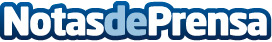 Acuerdan la repartición de 42,8 millones de euros entre las Comunidades Autónomas para programas agrícolas, de desarrollo rural y pesquerosEl acuerdo ha sido alcanzado por las Conferencias Sectoriales de Agricultura y Pesca. La distribución se realizará en los siguientes términos: en el sector agrícola recibirán más de 700.000 euros para el fomento de consumo de fruta en las escuelas, para el desarrollo rural se destinarán 33 millones de euros y para el sector pesquero se repartirán más de 8 millones de euros en ayudas por la paralización temporal de la actividadDatos de contacto:Nota de prensa publicada en: https://www.notasdeprensa.es/acuerdan-la-reparticion-de-428-millones-de Categorias: Infantil Industria Alimentaria Sector Marítimo http://www.notasdeprensa.es